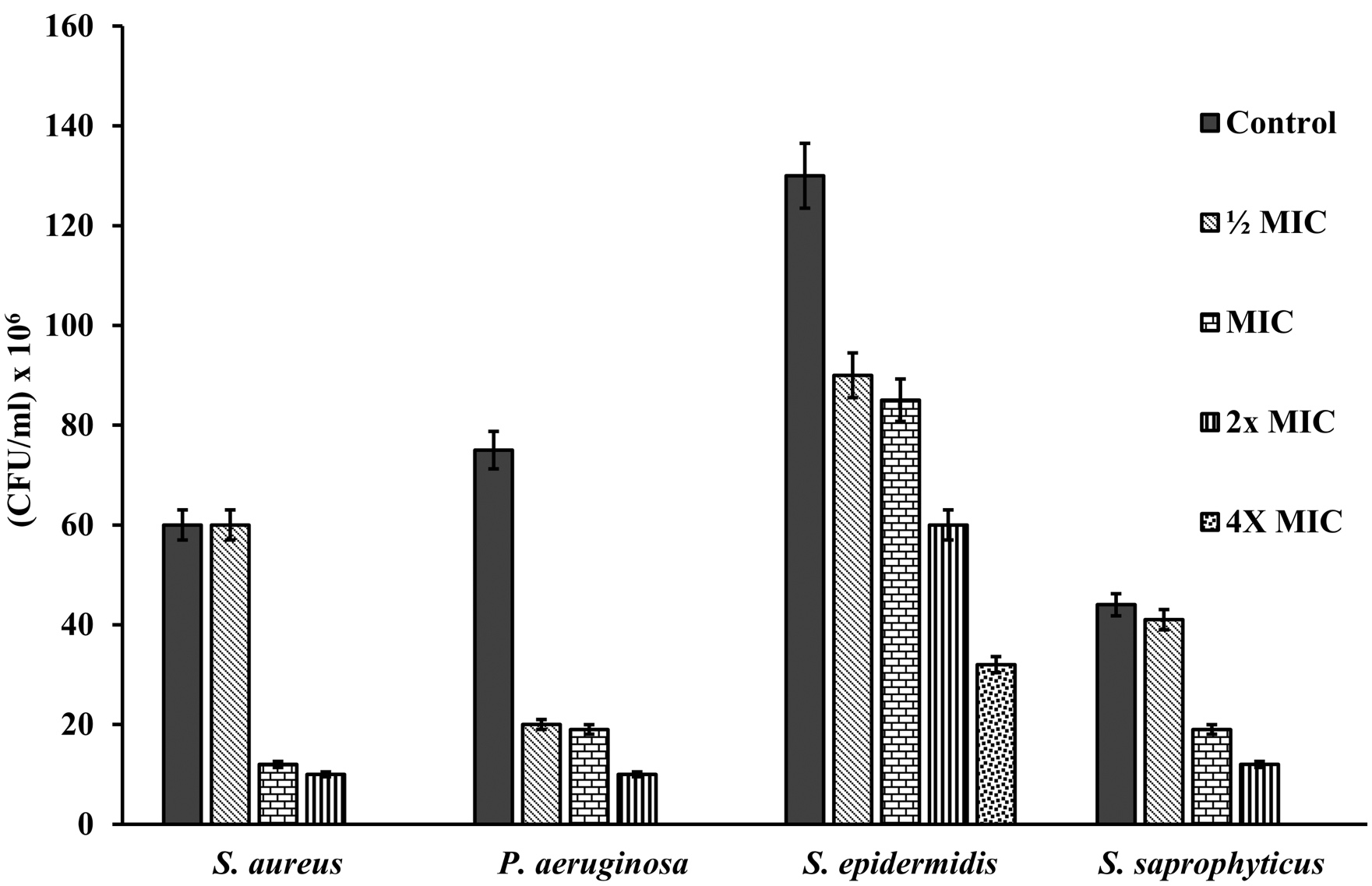 Supp. Fig. 1
Suppl. Fig.2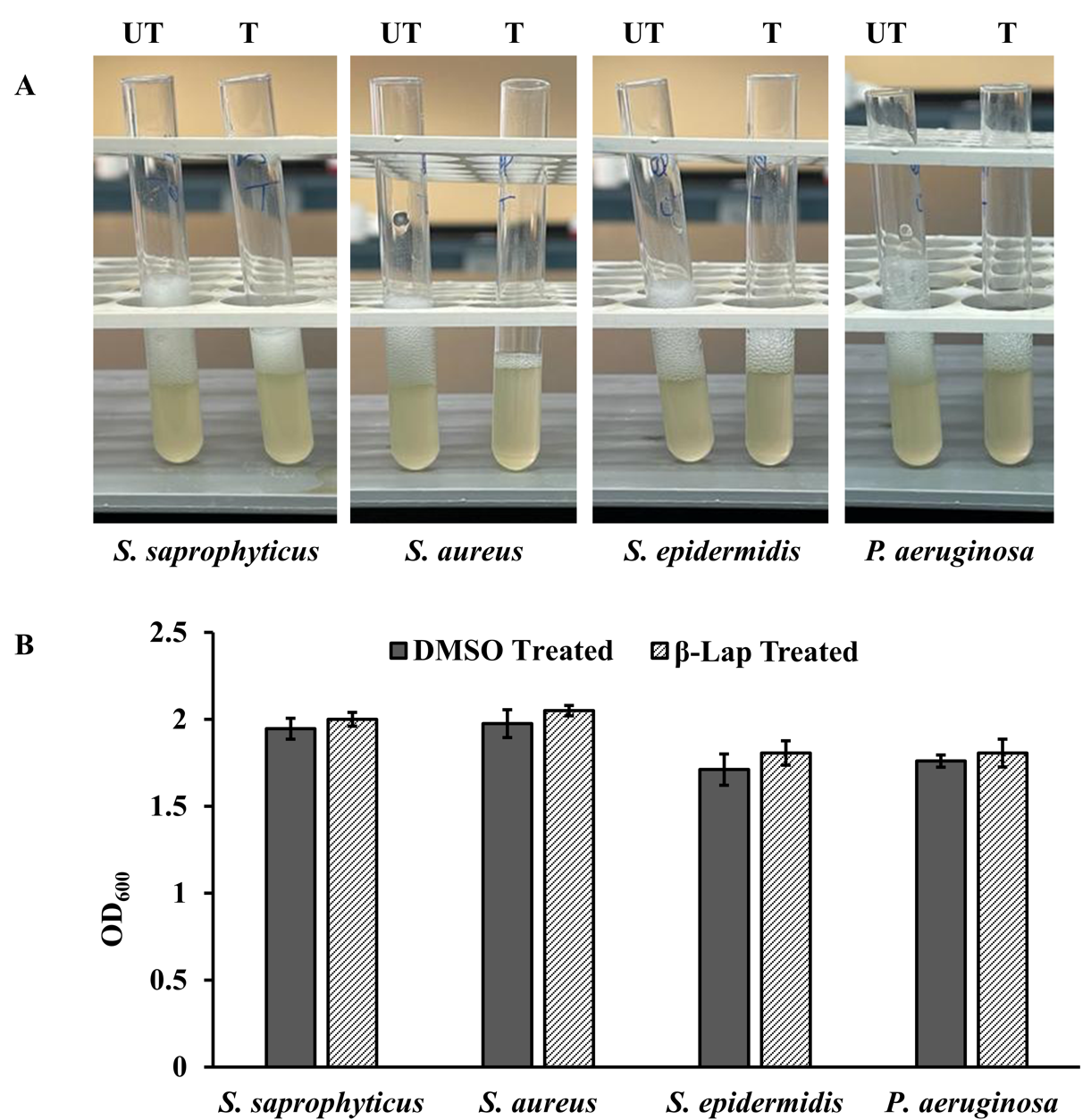 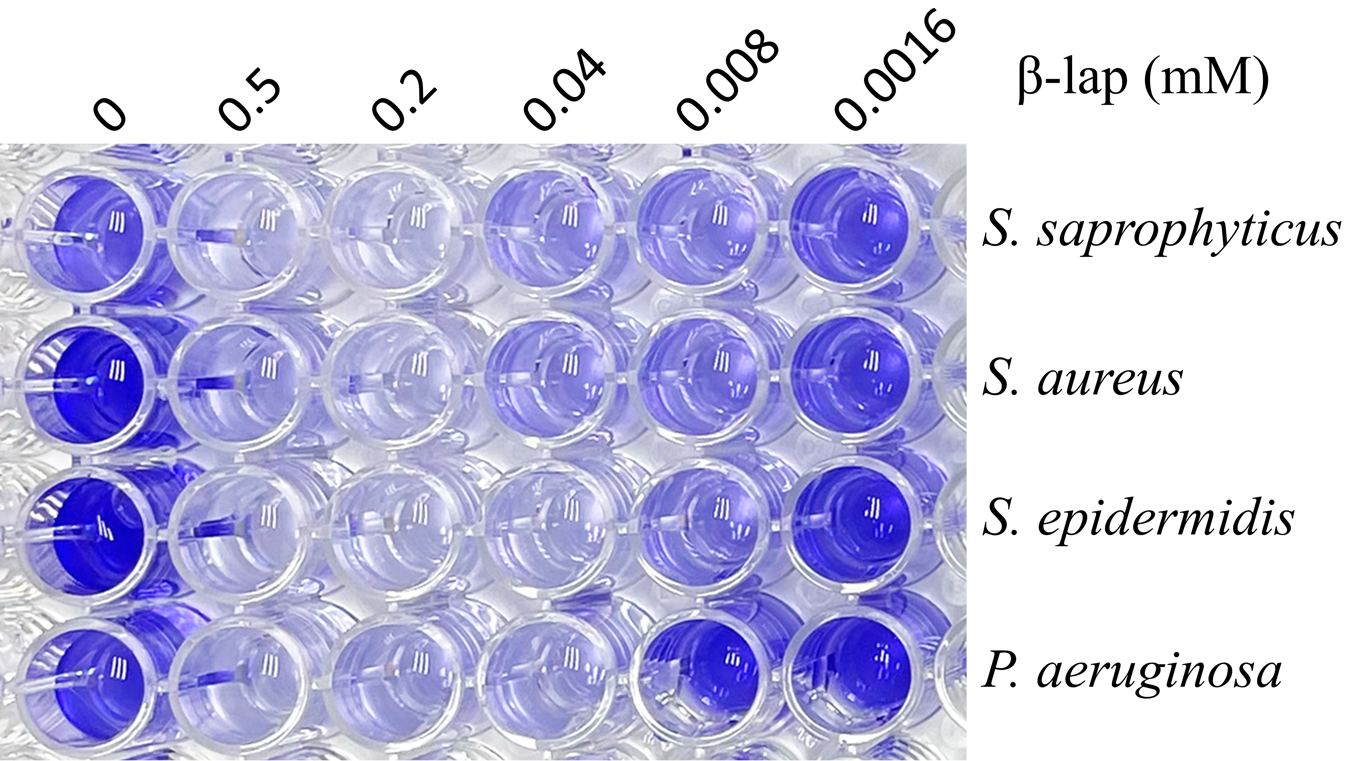 Suppl. Fig. 3